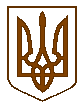 Баришівська  селищна  рада Броварського  районуКиївської   областіСлужба у справах дітей та сім’їВиконавчого  комітетувул. Київський шлях, 48, смт Баришівка Броварського району Київської області, 07501                   тел.: 097 283 08 86, e-mail: ssd@baryshivska-gromada.gov.uaвід 24.11.2021 № 477/01-29                                                                                                          Голові Баришівської селищної                                                                                        Баришівської селищної ради                                                                                       О. П. ВареніченкуЗвіт про проведену роботу служби у справах дітей та сім’їза листопад 2021 рокуНа виконання розпорядження Баришівської селищної ради служба у справах дітей та сім’ї надає інформацію про проведену роботу за листопад 2021 року, а саме:- протягом листопада 2021 року начальником та спеціалістами служби було проведено 59  прийом громадян з питань соціального захисту дітей;- організовано та проведено 1 засідання Комісії з питань захисту прав дитини при виконавчому комітеті Баришівської селищної ради, розглянуто 8 питань;- підготовлено та винесено на засідання виконкому Баришівської селищної ради 10  проектів рішень щодо соціального захисту прав дітей; підготовлено інформацію про стан утримання та виховання дітей в сім’ях опікунів/піклувальників та виконання покладених на них обов’язків; створено координаційну раду з питань запобігання та протидії домашньому насильству, насильству за ознакою статі та торгівлі людьми при виконавчому комітеті Баришівської селищної ради;- підготовлено розпорядження про затвердження плану заходів щодо проведення Всеукраїнської щорічної акції «16 днів проти насильства»;- обстежено 1 сім’ю потенційного опікуна/піклувальників;- влаштовано 1 дитину – сироту під опіку;- здійснено 30 виїздів в сім’ї, які опинились в складних життєвих обставинах за місцем проживання з метою захисту прав дітей, контролю за умовами проживання та надання допомоги;- влаштовано 1 сім’ю до Київського обласного центру соціально-психологічної реабілітації дітей «Отчий дім»;- взято на облік 2 дітей, які опинились в складних життєвих обставинах та внесено дані до  ЄІАС «Діти»;- відбулась перевірка служби у справах дітей та сім’ї Баришівської селищної ради відділом моніторингу прав дитини та сім’ї Управління прав дитини та сім’ї Секретаріату Уповноваженого Верховної Ради України з прав людини;- взято участь у 5 судових засіданнях Баришівського районного суду;- проведено 1 засідання міждисциплінарної команди для забезпечення соціального захисту дітей, які перебувають в складних життєвих обставинах, розглянуто 1 питання;- проведено профілактичну роботу щодо виконання батьківських обов’язків, попередження соціального сирітства та захист прав дітей в родині:- Пушня А.О. (с. Гостролуччя);- Кулинич В.В. (смт. Баришівка);- Плонська А.М. (смт. Баришівка);- Кучук Д.В. (с. Сезенків);- Охріменко В.В. (с.Морозівка);- Весков І. О. (смт. Баришівка).	- проведено 1 вечірній рейд – перевірка «Здоровий побут» в населених пунктах с. Паришків, с. Лукаші, с. Лук’янівка на виконання розпорядження голови Баришівської селищної ради від 12.07.2021 року № 112-03-03 «Про організацію та проведення спільних цільових рейдів», відвідано місця масового скупчення молоді, заклади громадського харчування;	- проведено нараду щодо захисту прав та інтересів дітей з соціальними педагогами загальноосвітніх навчальних закладів;- здійснено видачу: 2 посвідчень батьків з багатодітної сім’ї,  7 посвідчень дитини з багатодітної сім’ї, вклеєно 1 фотографію в  посвідчення та 1 вписано новонароджену дитину в посвідчення батьків багатодітної сім’ї;- сформовано списки дітей пільгових категорій та відповідні пакети документів на оздоровлення та відпочинок 2-х дітей до ДОЗ СТ «Чайка» (Богуславський р-н), 3-х дітей до ДП «УДЦ «Молода гвардія» (м.Одеса);- підготовлено 11 інформацій для висвітлення на сторінці Служби в соціальній мережі Facebook;-  взяли участь в тренінговому навчанні «Медіація як соціальна послуга.Основні поняття.Принципи дії»;	- взяли участь у семінарі «Соціальне благополуччя у громаді: захист дитини»;	- взяли участь в онлайн-нараді щодо постановки  дітей-сиріт та дітей, позбавлених батьківського піклуваняня на місцевий та регіональний обліки з усиновлення;	- взяли участь в нараді з питань фактів домашнього насильства в Київській області;- протягом жовтня отримано та зареєстровано у книзі вхідної документації служби у справах дітей та сім’ї Баришівської селищної ради 68 листів з різних організацій та надано 45 листів відповіді та звернень в установи, відділи, організації в межах компетенції служби.В.о. начальника служби                                            Юлія ІЛЛЯШ